Dear Parents/Carers 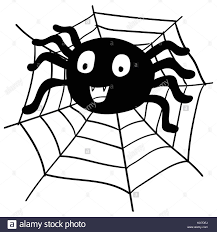 Welcome back to home learning. Our topic for the next few weeks is mini-beasts and we are starting with spiders. I am sure you have all seen them crawling around the house and in the bath! My kitten Winnie loves to catch them, but she is luckily not quite quick enough!I hope you all had a lovely half term and made the most of the glorious weather. I am really sad that I am not allowed to come back to school yet as I miss you all so much and I am not used to sitting still at a laptop all day!Hopefully I will get to see you all soon.Please make sure you keep doing Rosie’s Phonics each day and find some reading books on line to read.Watch phonics with Rosie and practise writing the sound and words.9.30 Phonics Set 1 - this is good for revision of individual letter sounds learnt.10.00 Phonics Set 2 - this is for the special friends phonemes.10.30 Phonics Set 3 - split digraphs and alternative ways to write sounds.https://www.youtube.com/channel/UCo7fbLgY2oA_cFCIg9GdxtQThe Dot and Dan sentences are such a good way to keep writing so please watch my video and write a few sentences. If it’s the only writing that you do then do this one!Dot and Dan sentence watch video of Mrs. Simister on YouTube https://youtu.be/0fn7p6FtwF4Watch this video a few times and practise with Mrs Simister.When you are confident to have a go by yourself you can use the sheet provided or use any paper with lines.Also please try and keep practising your reading and handwriting ready for year one in September. Oxford Owl – free e-books, similar to the reading books used at school. You will need to create a free account.https://www.oxfordowl.co.uk/for-home/           I hope that you enjoy all of the Spider activities at home and I look forward to seeing some of your wonderful work.Kind regards,Mrs Simister